EXTRAIT DU REGISTRE AUX DELIBERATIONS DU Conseil Communal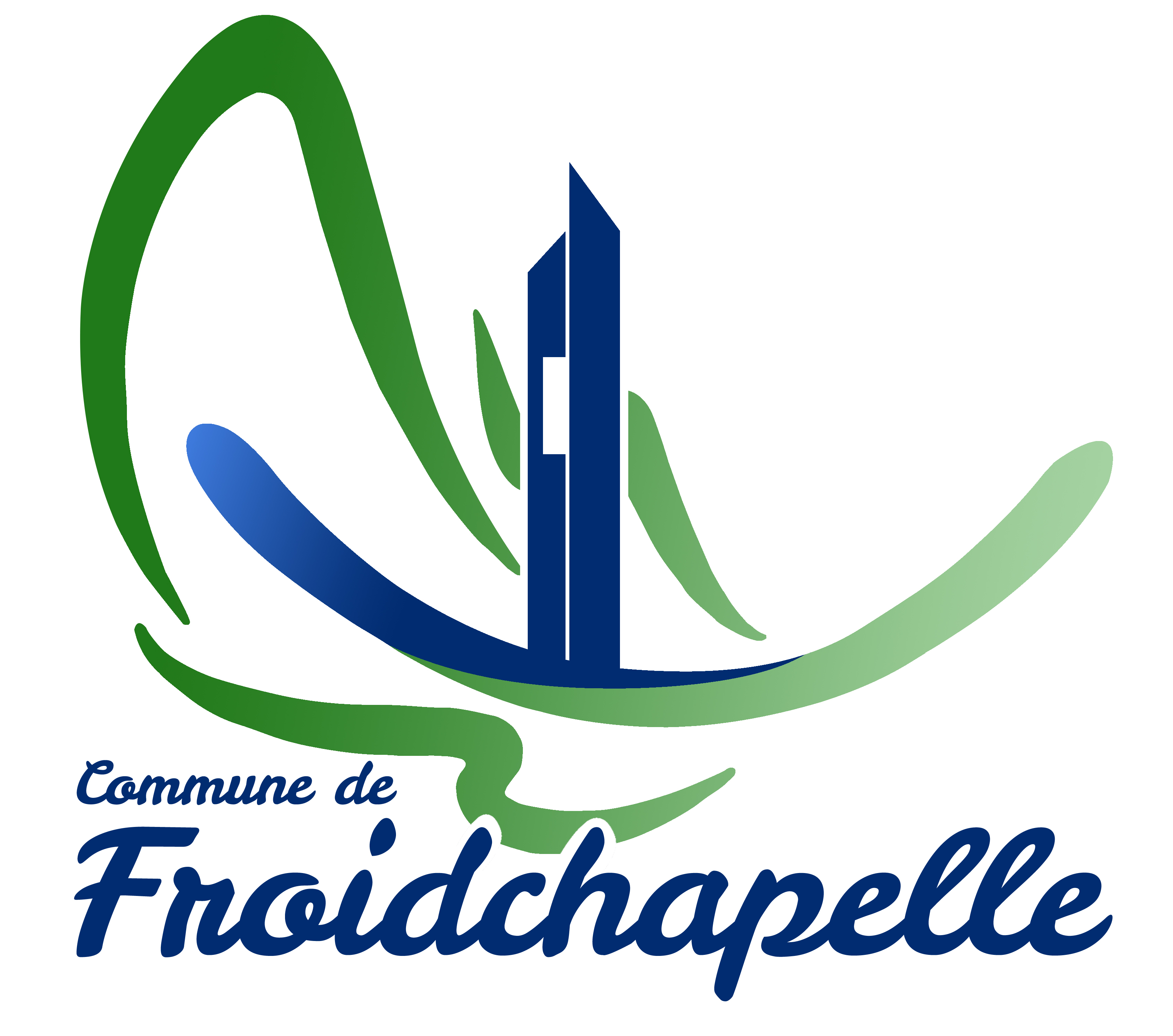 Séance du 12 avril 20211.713.558 : – Redevance communale sur la location de divers bâtiments / locaux /chapiteaux communaux. Exercices 2021 à 2025. LE Conseil Communal en séance publique,Vu les articles 41, 162 et 173 de la Constitution, en ce qu’ils consacrent l’autonomie fiscale des communes ;Vu le Code de la Démocratie locale et de la Décentralisation, notamment les articles L1122-30, L1133-1, L1133-2, L1224-40, L3131-1-§1er-3° et L3132-1 ;Vu la circulaire du 14 juillet 20209 relative à l’élaboration des budgets des communes de la Région wallonne - année 2021;Vu la situation financière de la commune ;Considérant la volonté de la commune de mettre à la disposition de la population divers bâtiments ou locaux communaux afin d’y organiser de multiples activités ;Considérant que les clubs sportifs de l’entité encouragent l’épanouissement des jeunes par la pratique de différents sports;Considérant la volonté de la commune d'encourager l'occupation des jeunes par la fréquentation de clubs sportifs et également l'intégration des jeunes par la fréquentation des groupements de jeunesse = mise à disposition gratuite du chapiteau 1 fois par an;Considérant qu’au vu du décret du Ministère de la Communauté française du 07 juin 2001 la mise à disposition gratuite des infrastructures communales culturelles et sportives aux écoles de l’entité constitue un avantage social ;Considérant que cette mise à disposition à un coût ; qu’il y a donc lieu d’amortir ce coût par des recettes ;Considérant que des travaux importants sont en cours de réalisation au hall omnisports de Froidchapelle (rehaussement et extension) et dont la finition est prévue en 2021;Considérant que suite à ce travaux, il est de bonne gestion de revoir la redevance pour la mise à disposition de ce hall omnisports;Vu l’avis du Directeur financier du 09 avril 2021, lequel est joint en annexe ;Sur proposition du Collège communal ;Après en avoir délibéré ;D E C I D E,Article 1Il est établi, pour les exercices d'imposition 2021 à 2025, une redevance communale sur la location de divers bâtiments, locaux, chapiteaux communaux.Article 2La redevance visée à l’article 2 est fixée comme suit :Ces montants sont doublés pour les personnes, clubs, associations, ... hors entité.En ce qui concerne le hall omnisports, il peut être appliquer aux clubs de l'entité un forfait comme suit :1ère heure/semaine : 225€/an2ème heure/semaine : 175€/an3ème heure/semaine et suivantes : 110€/an.Toute heure réservée et/ou commencée est duePour les clubs résidents : il peut être appliqué un forfait annuel pour la cafétéria de 250€.Pour les particuliers, clubs, sociétés, associations hors entité, les tarifs sont doublés pour les points 1, 2, 3, 6 et 8, triplés pour le point 5 et quadruplés pour le point 7.Il s’agit d’un prix par occupation sauf stipulation contraire.Article 3Sont exonéré(e)s :a) Les écoles de l’entité.b) Les clubs sportifs et les jeunesses locales lors de l’organisation des ducasses, et ce une fois l’an pour la location de chapiteaux.Dans tous les cas, les frais incompressibles (assurances, eau, électricité) seront dus.Article 4 La redevance est due par la personne qui fait la demande de location, elle est payable par facturation.A défaut de paiement dans le délai fixé lors de la facturation, conformément à l'article L1124-40 du code de la démocratie locale et de la décentralisation, le débiteur sera mis en demeure par courrier recommandé. Les frais administratifs inhérents à cet envoi seront mis à charge du redevable et s'élèveront à 10€. Ce montant sera ajouté au principal sur le document de rappel et sera également recouvré par la contrainte prévue à cet article.En cas d'inapplicabilité de l'article L1124-40 du Code de la démocratie locale et de la décentralisation, le recouvrement s'effectue devant les juridictions civiles compétentes.Article 5Le présent règlement entrera en vigueur dès sa publication faite conformément aux articles L1133-1 à L1133-3 du Code de la démocratie locale et de la décentralisation.Article 6De transmettre copie de la présente délibération :- au Gouvernement wallon, via l’application e-tutelle ;- au Directeur financier, Monsieur COPPENS Rudy;- au service Taxes.Fait à Froidchapelle, date que dessus.Présents :
Monsieur Alain VANDROMME, Bourgmestre;
Monsieur Jean-Michel AELGOET, Madame Fabienne MOREAU, Monsieur Sylvain JASPART, Échevins;
Monsieur Gérard JEANMENNE, Monsieur Jean-Pol BOUILLOT, Monsieur Willy DECUIR, Monsieur Michel DUCOEUR, Madame Marie-Laurence MASSET, Madame Aurélie DEHU, Madame Florence SERVAIS, Monsieur Philippe MARLIER, Conseillers;
Madame Elodie VERBRUGGEN, Présidente du CPAS;
Madame Anne AELGOET, Directrice Générale;Hall omnisportsHall omnisportsCafétéria du hallCafétéria du hallClub entitéParticulier/asbl entitéClub entitéParticulier entitéActivités sportives10€/h15€/h25€/jour25€/jourGrand chapiteauPetits chapiteauxClubs et associations de l’entité600€100€Salle des fêtes FroidchapelleSalle communautaire ErpionSalle Saint-Rémi BoussuSalle réunion RDC Gal GaletCafétériahall1Réunions de comités (max 3h)20€20€40€20€20€2Conférences, expositions75€75€75€20€20€3Goûters (funérailles, ...)100€100€200€75€100€4Stages30€/jour30€/jour50€/jour30€/jour30€/jour5Banquets, soupers dansants, concerts, théâtres, concours de cartes   –   clubs sportifs, associations et jeunesses100€100€200€--------------------6Activités privées sans droit d’entrée (mariages, baptêmes, communions, banquets divers)
 150€150€300€75€150€7Soirées dansantes/boums : clubs sportifs, associations,  jeunesses et particuliers150€150€300€-------------------8
 Activités lucratives (banquets, soupers dansants, théâtres, concerts, ...) – particuliers200€200€400€-------------------Par le Conseil Communal :Par le Conseil Communal :Par le Conseil Communal :La Directrice Générale, (s) Anne AELGOET.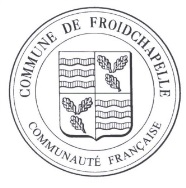 Le Bourgmestre,(s) Alain VANDROMME.Le Bourgmestre,(s) Alain VANDROMME.Pour expédition conforme :Pour expédition conforme :Pour expédition conforme :La Directrice Générale,Anne AELGOETLe BourgmestreAlain VANDROMMELe BourgmestreAlain VANDROMME